Приложениек решениюВолгоградской городской Думы«Приложение 6к Правилам землепользования и застройки городского округа город-герой Волгоград, утвержденным решением Волгоградской городской Думы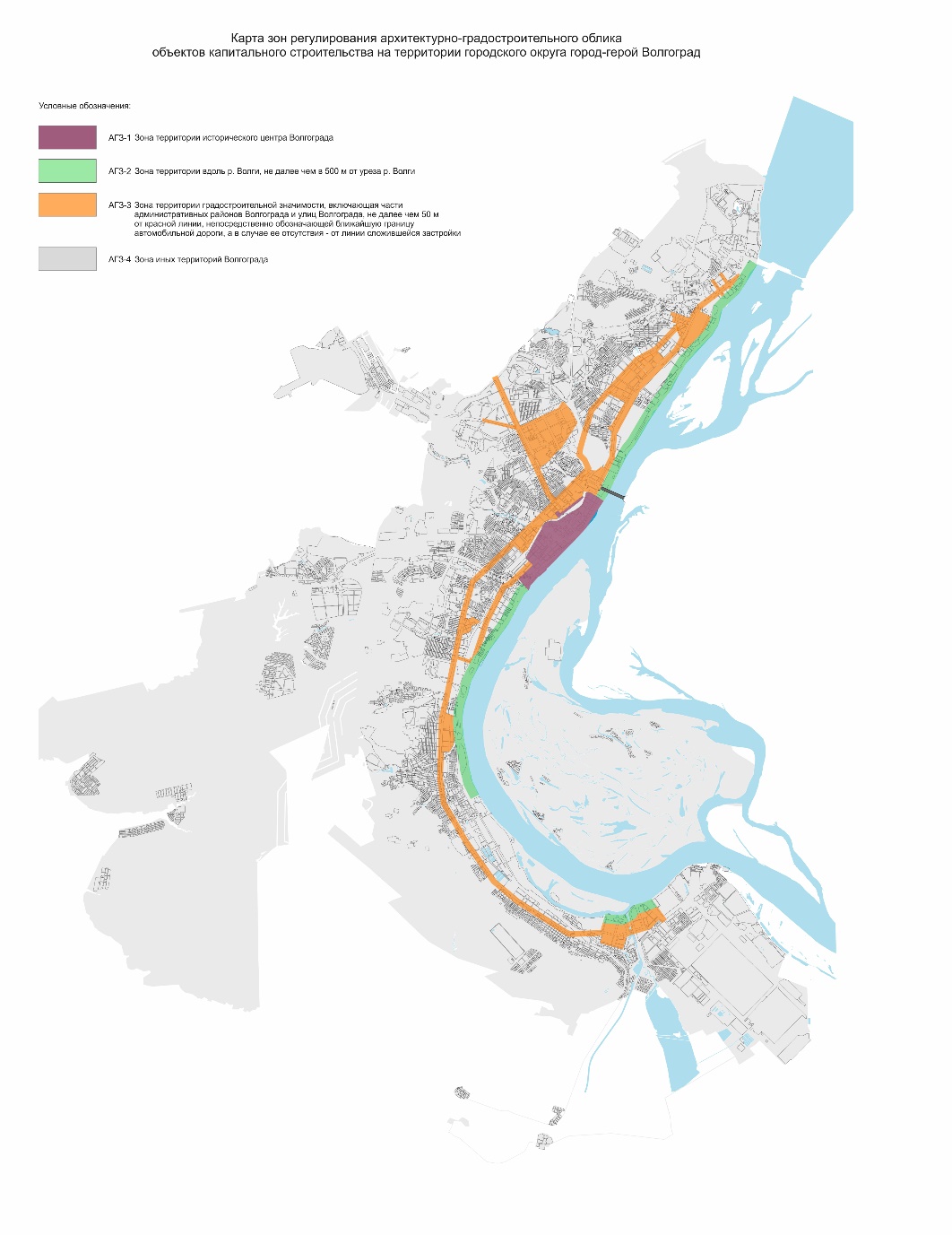 Департамент по градостроительству и архитектуре администрации Волгограда»от16.08.2023№92/1292от21.12.2018№5/115Председатель Волгоградской городской Думы                                       В.В.КолесниковИсполняющий полномочия главы Волгограда И.С.Пешкова